Kaposvár Megyei Jogú Város Polgármestere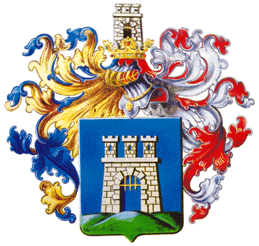 7400 Kaposvár, Kossuth tér 1.               82/501-502    	Fax: 82/501-500M e g h í v óKaposvár Megyei Jogú Város Közgyűlése2018. január 25-én (csütörtökön) 8.00 órakora Városháza Dísztermében (Kossuth tér 1. I. emelet 7.) ülést tart,amelyre tisztelettel meghívom és kérem pontos megjelenését.NAPIREND:Előterjesztés Kaposvár Megyei Jogú Város Önkormányzatának 2018. évi költségvetésérőlElőterjesztő: 		Szita Károly polgármesterKözreműködik:	dr. Csillag Gábor jegyzőElőterjesztés a vállalkozásfejlesztési és befektetés-támogató programjáról, valamint a kulturális célú támogatás nyújtásáról szóló 57/2016. (XII. 13.) önkormányzati rendelet módosításárólElőterjesztő: 		dr. Csillag Gábor jegyzőKözreműködik:	Balogh Beáta igazgatóElőterjesztés az egészségügyi alapellátási szolgálatok körzeteiről szóló 65/2004. (XI. 29.) önkormányzati rendelet módosításárólElőterjesztő: 		dr. Csillag Gábor jegyzőKözreműködik:	dr. Gróf Regina irodavezetőElőterjesztés intézményvezető felmentésérőlElőterjesztő:		Szita Károly polgármesterKözreműködik:	dr. Gróf Regina irodavezetőElőterjesztés Konzorciumi együttműködési megállapodás az EFOP-1.4.2-16-2016-00026 azonosító számú projekt megvalósításáraElőterjesztő:		Szita Károly polgármesterKözreműködik:	Szirják Imréné igazgatóElőterjesztés együttműködési megállapodás az EFOP-1.3.1-15-2016-00001 azonosító számú kiemelt projekttel a TOP-6.9.2-16-KA1-2017-00001 projekt támogatási szerződésének megkötéséhezElőterjesztő:		Szita Károly polgármesterKözreműködik:	Szirják Imréné igazgatóElőterjesztés a "COMPETE4SECAP" c. nemzetközi projektben való részvételrőlElőterjesztő:		dr. Csillag Gábor jegyzőKözreműködik:	Kovács Katalin igazgatóElőterjesztés vagyonhasznosítási ügyekrőlElőterjesztő:		Szita Károly polgármesterKözreműködik:	Balogh Beáta igazgatóElőterjesztés a Somogy megyei 1. számú Országgyűlési Egyéni Választókerületi Választási Bizottság tagjainak és póttagjainak megválasztásárólElőterjesztő:		dr. Csillag Gábor OEVI vezetőKözreműködik:	dr. Gróf Regina HVI-tagElőterjesztés a "Védjük meg településeinket, védjük meg hazánkat"polgármesteri konferencia felhívásárólElőterjesztő:		Szita Károly polgármesterKözreműködik:	Jenei Zoltánné igazgatóTájékoztató a 2017. évi költségvetés I-XI. havi teljesítéséről, illetve az önkormányzati hátralékok alakulásárólElőterjesztő:		Szita Károly polgármesterKözreműködik:	Balogh Beáta igazgatóZárt ülésen:Előterjesztés bérleti jogviszony létesítése ügyébenElőterjesztő:		dr. Csillag Gábor jegyzőKözreműködik:	dr. Farkas Edit aljegyzőElőterjesztés bérleti jogviszony létesítése ügyébenElőterjesztő:		dr. Csillag Gábor jegyzőKözreműködik:	dr. Farkas Edit aljegyzőKaposvár, 2018. január 19.		Szita Károly			polgármester